Theme/TermThe World Autumn 1The World Autumn 1The World Autumn 1The World & Christmas Autumn 2The World & Christmas Autumn 2The World & Christmas Autumn 2Planning Sequence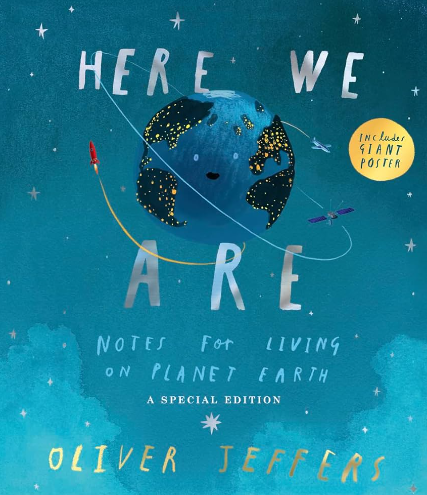  Hidden Figures
Margot Lee Shetterly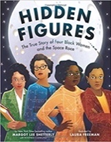  Kaspar, Prince of Cats
Michael Morpurgo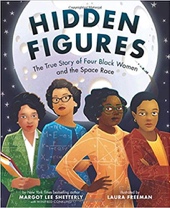 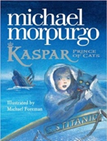  Kaspar, Prince of Cats
Michael Morpurgo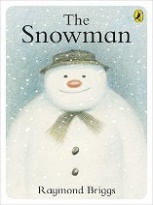 Length8 sessions, 2 weeks8 sessions, 2 weeks17+ sessions, 3+ weeks15 sessions, 3+ weeks15 sessions, 3+ weeksOutcomesMemoirsReports, formal and informal letters, diaries, character descriptions, journalistic writingNewspaper articles
Character descriptions, reports, letters, advertising leaflets, balanced reportsNewspaper articles
Character descriptions, reports, letters, advertising leaflets, balanced reportsOwn version of the narrativeLiteracy Leaf Text   The Story of Titanic for Children Joe Fullman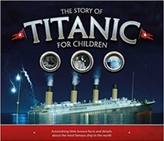 15 sessionsTheme/TermSpring 1 – Ancient CivilisationsSpring 1 – Ancient CivilisationsSpring 1 – Ancient CivilisationsSpring 2 – Ancient CivilisationsSpring 2 – Ancient CivilisationsSpring 2 – Ancient CivilisationsPlanning Sequence Grimm Tales for Young and Old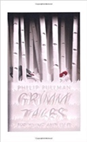 Phillip Pullman Grimm Tales for Young and OldPhillip PullmanSPAG Revision will take place and past Reading SATs Papers will also be sat this half term. The Street Child by Bertie Doherty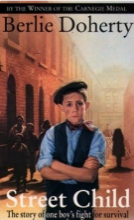 15 sessions The Street Child by Bertie Doherty15 sessionsSPAG Revision will take place and past Reading SATs Papers will also be sat this half term.Length16 sessions, 4+ weeks16 sessions, 4+ weeks2+ Weeks15 sessions, 3 weeks15 sessions, 3 weeks2+ WeeksOutcomesOwn version traditional tales Viewpoint retellings, character studies, monologues, character comparisonsOwn version traditional tales Viewpoint retellings, character studies, monologues, character comparisonsNarrativeCharacter profile, diary entries, playscripts, letter writingNarrativeCharacter profile, diary entries, playscripts, letter writingLiterary Leaf TextGrimm Tales for Young and Old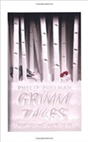 Phillip Pullman 15 sessionsSATs Reading papersSATs Reading papersThe Street Child by Bertie Doherty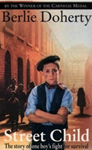 15 sessions SATs Reading PapersSATs Reading PapersTheme/TermSummer 1 – We are BiologistsSummer 1 – We are BiologistsSummer 1 – We are BiologistsSummer 2 – We Are BiologistsSummer 2 – We Are BiologistsSummer 2 – We Are BiologistsPlanning Sequence The Arrival
Shaun Tan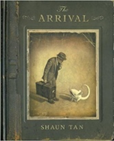 The children will be spending some time up levelling the writing in their writing folders this half-term. The children will be spending some time up levelling the writing in their writing folders this half-term.  Firebird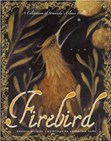 Saviour Pirotta and Catherine HydeSome Places More Than Others
Renee Watson  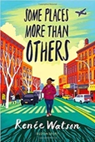 Some Places More Than Others
Renee Watson  Length17+ Sessions, 3+ Weeks10 sessions, 2 weeks15 sessions, 3 weeks15 sessions, 3 weeksOutcomesExtended own version narratives
Letters, lists of rules, character descriptions, diaries, short playscripts, short reports, guidesFairytale narratives
Formal letters, retellings, character descriptionsPoems with similar structure
Summaries, analysis and performancesPoems with similar structure
Summaries, analysis and performancesLiteracy Leaf Text A World Full of Journeys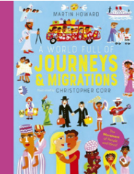 and MigrationsMartin Howard Real-life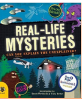 MysteriesSusanMartineau andVicky Barker